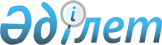 Об утверждении бюджета Айкенского сельского округа на 2022-2024 годы
					
			С истёкшим сроком
			
			
		
					Решение Айтекебийского районного маслихата Актюбинской области от 11 января 2022 года № 141. Прекращено действие в связи с истечением срока
      В соответствии с пунктом 2 статьи 9-1 Бюджетного кодекса Республики Казахстан, статьей 6 Закона Республики Казахстан "О местном государственном управлении и самоуправлении в Республике Казахстан", Айтекебийский районный маслихат РЕШИЛ:
      1. Утвердить бюджет Айкенского сельского округа на 2022-2024 годы согласно приложениям 1, 2 и 3 соответственно, в том числе на 2022 год в следующих объемах:
      1) доходы – 62422,7 тысяч тенге, в том числе:
      налоговые поступления – 2900 тысяч тенге;
      неналоговые поступления – 39 тысяч тенге;
      поступления трансфертов – 59483,7 тысяч тенге;
      2) затраты – 62547,8 тысяч тенге;
      3) чистое бюджетное кредитование – 0 тенге;
      4) сальдо по операциям с финансовыми активами – 0 тенге;
      5) дефицит (профицит) бюджета – - 125,1 тысяч тенге;
      6) финансирование дефицита (использование профицита) бюджета – 125,1 тысяч тенге, в том числе:
      используемые остатки бюджетных средств – 125,1 тысяч тенге.
      Сноска. Пункт 1 – в редакции решения Айтекебийского районного маслихата Актюбинской области от 24.11.2022 № 268 (вводится в действие с 01.01.2022).


      2. Учесть, что в доход бюджета сельского округа зачисляются:
      налоги на имущество;
      земельный налог;
      налог на транспортные средства;
      доходы от аренды имущества, находящегося в государственной
      собственности.
      3. Принять к сведению и руководству, что в соответствии со статьей 9 Закона Республики Казахстан от 2 декабря 2021 года "О республиканском бюджете на 2022 – 2024 годы" с 1 января 2022 года установлены:
      1) минимальный размер заработной платы – 60 000 тенге;
      2) месячный расчетный показатель для исчисления пособий и иных социальных выплат, а также применения штрафных санкций, налогов и других платежей в соответствии с законодательством Республики Казахстан – 3 063 тенге;
      3) величину прожиточного минимума для исчисления размеров базовых социальных выплат – 36 018 тенге.
      Установить с 1 апреля 2022 года:
      1) месячный расчетный показатель для исчисления пособий и иных социальных выплат – 3 180 тенге;
      2) величину прожиточного минимума для исчисления размеров базовых социальных выплат – 37 389 тенге.
      Сноска. Пункт 3 – в редакции решения Айтекебийского районного маслихата Актюбинской области от 21.06.2022 № 203 (вводится в действие с 01.01.2022).


      4. Настоящее решение вводится в действие с 1 января 2022 года. Бюджет Айкенского сельского округа на 2022 год
      Сноска. Приложение 1 – в редакции решения Айтекебийского районного маслихата Актюбинской области от 24.11.2022 № 268 (вводится в действие с 01.01.2022). Бюджет Айкенского сельского округа на 2023 год Бюджет Айкенского сельского округа на 2024 год
					© 2012. РГП на ПХВ «Институт законодательства и правовой информации Республики Казахстан» Министерства юстиции Республики Казахстан
				
      Секретарь Айтекебийского районного маслихата: 

Е. Б. Тансыкбаев
приложение 1 к решению 
Айтекебийского районного 
маслихата от 11 января 2022 
года № 141
Категория
Категория
Категория
Категория
Сумма (тысяч тенге)
Класс
Класс
Класс
Сумма (тысяч тенге)
Подкласс
Подкласс
Сумма (тысяч тенге)
Наименование
Сумма (тысяч тенге)
I. ДОХОДЫ
62422,7
1
Налоговые поступления
2900
01
Подоходный налог
20
2
Индивидуальный подоходный налог
20
04
Налоги на собственность
1880
1
Налоги на имущество
148
3
Земельный налог
32
4
Налог на транспортные средства
1700
05
Внутренние налоги на товары, работы и услуги
1000
3
Поступления за использование природных и других ресурсов
1000
2
Неналоговые поступления
39
04
Штрафы, пени, санкции, взыскания, налагаемые государственными учереждениями, финансируемыми из государственного бюджета, а также содержащимся и финансируемым из бюджета (сметы расходов) Национального Банка Республики Казахстан
14
1
Штрафы, пени, санкции, взыскания, налагаемые государственными учереждениями, финансируемыми из государственного бюджета, а также содержащимся и финансируемым из бюджета (сметы расходов) Национального Банка Республики Казахстан, за исключением поступлений от организаций нефтяного сектора и в Фонд компенсации потерпевшим
14
06
Прочие неналоговые поступления
25
1
Прочие неналоговые поступления
25
4
Поступления трансфертов
59483,7
02
Трансферты из вышестоящих органов государственного управления
59483,7
3
Трансферты из районного (города областного значения) бюджета
59483,7
Функциональная группа
Функциональная группа
Функциональная группа
Функциональная группа
Функциональная группа
Сумма (тысяч тенге)
Функциональная подгруппа
Функциональная подгруппа
Функциональная подгруппа
Функциональная подгруппа
Сумма (тысяч тенге)
Администратор бюджетных программ
Администратор бюджетных программ
Администратор бюджетных программ
Сумма (тысяч тенге)
Программа
Программа
Сумма (тысяч тенге)
Наименование
Сумма (тысяч тенге)
II. ЗАТРАТЫ
62547,8
01
Государственные услуги общего характера
34647,1
1
Представительные, исполнительные и другие органы, выполняющие общие функции государственного управления
34647,1
124
Аппарат акима города районного значения, села, поселка, сельского округа
34647,1
001
Услуги по обеспечению деятельности акима города районного значения, села, поселка, сельского округа
34647,1
06
Социальная помощь и социальное обеспечение
3072
2
Социальная помощь
3072
124
Аппарат акима города районного значения, села, поселка, сельского округа
3072
003
Оказание социальной помощи нуждающимся гражданам на дому
3072
07
Жилищно-коммунальное хозяйство
23128,7
3
Благоустройство населенных пунктов
23128,7
124
Аппарат акима города районного значения, села, поселка, сельского округа
23128,7
008
Освещение улиц населенных пунктов
4800
009
Обеспечение санитарии населенных пунктов
9000
011
Благоустройство и озеленение населенных пунктов
9328,7
12
Транспорт и коммуникация
1700
1
Автомобильный транспорт
1700
124
Аппарат акима города районного значения, села, поселка, сельского округа
1700
013
Обеспечение функционирования автомобильных дорог в городах районного значения, селах, поселках, сельских округах
1700
III. Чистое бюджетное кредитование
0
Бюджетные кредиты
0
IV. Сальдо по операциям с финансовыми активами
0
V. Дефицит (профицит) бюджета
-125,1
VI. Финансирование дефицита (использование профицита) бюджета
125,1
Категория
Категория
Категория
Категория
Сумма (тысяч тенге)
Класс 
Класс 
Класс 
Сумма (тысяч тенге)
Подкласс
Подкласс
Сумма (тысяч тенге)
Наименование
Сумма (тысяч тенге)
8
Используемые остатки бюджетных средств
125,1
01
Остатки бюджетных средств
125,1
1
Свободные остатки бюджетных средств
125,1приложение 2 к решению 
Айтекебийского районного 
маслихата от 11 января 2022 
года № 141
Категория
Категория
Категория
Категория
Утвержденный бюджет на 2021 год, тысяч тенге
Класс
Класс
Класс
Утвержденный бюджет на 2021 год, тысяч тенге
Подкласс
Подкласс
Утвержденный бюджет на 2021 год, тысяч тенге
Наименование
Утвержденный бюджет на 2021 год, тысяч тенге
І. ДОХОДЫ
41088
1
Налоговые поступления
7958
04
Налоги на собственность
2262
1
Налоги на имущество
25
3
Земельный налог
125
4
Налог на транспортные средства
2112
05
Внутренние налоги на товары, работы и услуги
5696
3
Поступления за использование природных и других ресурсов
5696
4
Поступления трансфертов
33130
02
Трансферты из вышестоящих органов государственного управления
33130
3
Трансферты из районного (города областного значения) бюджета
33130
Функциональная группа
Функциональная группа
Функциональная группа
Функциональная группа
Функциональная группа
Утвержденный бюджет на 2021 год, тысяч тенге
Функциональная подгруппа
Функциональная подгруппа
Функциональная подгруппа
Функциональная подгруппа
Утвержденный бюджет на 2021 год, тысяч тенге
Администратор бюджетных программ
Администратор бюджетных программ
Администратор бюджетных программ
Утвержденный бюджет на 2021 год, тысяч тенге
Программа
Программа
Утвержденный бюджет на 2021 год, тысяч тенге
Наименование
Утвержденный бюджет на 2021 год, тысяч тенге
II. ЗАТРАТЫ
41088
01
Государственные услуги общего характера
30418
1
Представительные, исполнительные и другие органы, выполняющие общие функции государственного управления
30418
124
Аппарат акима города районного значения, села, поселка, сельского округа
30418
001
Услуги по обеспечению деятельности акима города районного значения, села, поселка, сельского округа
30418
06
Социальная помощь и социальное обеспечение
3017
2
Социальная помощь
3017
124
Аппарат акима города районного значения, села, поселка, сельского округа
3017
003
Оказание социальной помощи нуждающимся гражданам на дому
3017
07
Жилищно-коммунальное хозяйство
6653
3
Благоустройство населенных пунктов
6653
124
Аппарат акима города районного значения, села, поселка, сельского округа
6653
008
Освещение улиц населенных пунктов
550
011
Благоустройство и озеленение населенных пунктов
6103
12
Транспорт и коммуникация
1000
1
Автомобильный транспорт
1000
124
Аппарат акима города районного значения, села, поселка, сельского округа
1000
013
Обеспечение функционирования автомобильных дорог в городах районного значения, селах, поселках, сельских округах
1000
ІІІ. Чистое бюджетное кредитование
0
IV.Сальдо по операциям с финансовыми активами
0
V. Дефицит (профит) бюджета
0
VI. Финансирование дефицита (использование профицита) бюджета
0приложение 3 к решению 
Айтекебийского районного 
маслихата от 11 января 2022 
года № 141
Категория
Категория
Категория
Категория
Утвержденный бюджет на 2021 год, тысяч тенге
Класс
Класс
Класс
Утвержденный бюджет на 2021 год, тысяч тенге
Подкласс
Подкласс
Утвержденный бюджет на 2021 год, тысяч тенге
Наименование
Утвержденный бюджет на 2021 год, тысяч тенге
І. ДОХОДЫ
41088
1
Налоговые поступления
8958
04
Налоги на собственность
2262
1
Налоги на имущество
25
3
Земельный налог
125
4
Налог на транспортные средства
2112
05
Внутренние налоги на товары, работы и услуги
6696
3
Поступления за использование природных и других ресурсов
6696
4
Поступления трансфертов
32130
02
Трансферты из вышестоящих органов государственного управления
32130
3
Трансферты из районного (города областного значения) бюджета
32130
Функциональная группа
Функциональная группа
Функциональная группа
Функциональная группа
Функциональная группа
Утвержденный бюджет на 2021 год, тысяч тенге
Функциональная подгруппа
Функциональная подгруппа
Функциональная подгруппа
Функциональная подгруппа
Утвержденный бюджет на 2021 год, тысяч тенге
Администратор бюджетных программ
Администратор бюджетных программ
Администратор бюджетных программ
Утвержденный бюджет на 2021 год, тысяч тенге
Программа
Программа
Утвержденный бюджет на 2021 год, тысяч тенге
Наименование
Утвержденный бюджет на 2021 год, тысяч тенге
II. ЗАТРАТЫ
41088
01
Государственные услуги общего характера
30418
1
Представительные, исполнительные и другие органы, выполняющие общие функции государственного управления
30418
124
Аппарат акима города районного значения, села, поселка, сельского округа
30418
001
Услуги по обеспечению деятельности акима города районного значения, села, поселка, сельского округа
30418
06
Социальная помощь и социальное обеспечение
3017
2
Социальная помощь
3017
124
Аппарат акима города районного значения, села, поселка, сельского округа
3017
003
Оказание социальной помощи нуждающимся гражданам на дому
3017
07
Жилищно-коммунальное хозяйство
6653
3
Благоустройство населенных пунктов
6653
124
Аппарат акима города районного значения, села, поселка, сельского округа
6653
008
Освещение улиц населенных пунктов
550
011
Благоустройство и озеленение населенных пунктов
6103
12
Транспорт и коммуникация
1000
1
Автомобильный транспорт
1000
124
Аппарат акима города районного значения, села, поселка, сельского округа
1000
013
Обеспечение функционирования автомобильных дорог в городах районного значения, селах, поселках, сельских округах
1000
ІІІ. Чистое бюджетное кредитование
0
IV.Сальдо по операциям с финансовыми активами
0
V. Дефицит (профит) бюджета
0
VI. Финансирование дефицита (использование профицита) бюджета
0